ПРОЕКТвнесен Главой Тутаевского муниципального районаД.Р. Юнусовым__________________(подпись)«___» _____________ 2021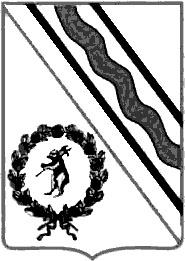 Муниципальный СоветТутаевского муниципального районаРЕШЕНИЕот                №    г. ТутаевОб утверждении Порядка  реализации инициативных проектов в Тутаевском муниципальном районеВ соответствии со статьями 74 и 86 Бюджетного кодекса Российской Федерации, Федеральным законом от 06.10.2003 № 131-ФЗ «Об общих принципах организации местного самоуправления в Российской Федерации», Федеральным законом от 20.07.2020 №236-ФЗ «О внесении изменений в Федеральный закон «Об общих принципах организации местного самоуправления в Российской Федерации», Уставом Тутаевского муниципального района, Муниципальный Совет Тутаевского муниципального районаРЕШИЛ:1. Утвердить Порядок реализации инициативных проектов в Тутаевском муниципальном районе согласно приложению.2. Контроль за исполнением настоящего решения возложить на Постоянную комиссию Муниципального Совета Тутаевского муниципального района по экономической политике и вопросам местного самоуправления (Кулаков П.Н.).	3. Опубликовать настоящее решение в Тутаевской массовой муниципальной газете «Берега».          4. Настоящее решение вступает в силу после его официального опубликования.Председатель Муниципального Совета        Тутаевского муниципального района                            М.А. ВанюшкинГлава Тутаевскогомуниципального района				                      Д.Р. ЮнусовПриложениек Решению Муниципального Совета Тутаевского муниципального районаот ___________ № _______ПОРЯДОК РЕАЛИЗАЦИИ ИНИЦИАТИВНЫХ ПРОЕКТОВ В ТУТАЕВСКОМ МУНИЦИПАЛЬНОМ РАЙОНЕОбщие положения1. Настоящий Порядок разработан в соответствии со статьями 74 и 86 Бюджетного кодекса Российской Федерации, Федеральным законом                               от 06.10.2003 № 131-ФЗ «Об общих принципах организации местного самоуправления в Российской Федерации» в целях проведения мероприятий, имеющих приоритетное значение для жителей Тутаевского муниципального района или его части, путем реализации инициативных проектов. 2. Под инициативным проектом понимается проект, внесенный в Администрацию Тутаевского муниципального района, посредством которого обеспечивается реализация мероприятий, имеющих приоритетное значение для жителей Тутаевского муниципального района или его части по решению вопросов местного значения или иных вопросов, право решения которых предоставлено органам местного самоуправления Тутаевского муниципального района.3. Целью реализации инициативных проектов является активизация участия жителей муниципального района в определении приоритетов расходования средств местного бюджета и поддержка инициатив жителей в решении вопросов местного значения и (или) иных вопросов, право решения которых предоставлено органам местного самоуправления.4. Задачами реализации инициативных проектов являются:1) повышение эффективности бюджетных расходов за счет вовлечения жителей в процессы принятия решений на местном уровне и усиление гражданского контроля за деятельностью органов местного самоуправления Тутаевского муниципального района в ходе реализации инициативных проектов;2) повышение открытости деятельности органов местного самоуправления Тутаевского муниципального района;3) развитие взаимодействия Администрации Тутаевского муниципального района с жителями и территориальным общественным самоуправлением муниципального района. 5. Принципами реализации инициативных проектов являются:1) равная доступность для всех граждан муниципального района в выдвижении инициативных проектов;2) конкурсный отбор инициативных проектов; 3) открытость и гласность процедур при выдвижении и рассмотрении инициативных проектов.6. Участниками реализации инициативных проектов являются:1) Администрация Тутаевского муниципального района;2) население муниципального района;3) органы территориального общественного самоуправления;4) товарищества собственников жилья;5) индивидуальные предприниматели, юридические и физические лица, предоставившие средства либо обеспечившие предоставление средств для реализации проекта (далее - организации и другие внебюджетные источники). 		Порядок внесения инициативного проекта7. Инициаторами инициативного проекта (далее – инициаторы проекта) вправе выступать:1) инициативная группа численностью не менее десяти граждан, достигших шестнадцатилетнего возраста и проживающих на территории Тутаевского муниципального района; 2) органы территориального общественного самоуправления; 3) товарищества собственников жилья. 8. Предлагаемый к реализации инициативный проект должен быть ориентирован на решение конкретной проблемы в рамках вопросов местного значения в пределах территории Тутаевского муниципального района и содержать следующие сведения:1) описание проблемы, решение которой имеет приоритетное значение для жителей Тутаевского муниципального района или его части; 2) обоснование предложений по решению указанной проблемы;3) описание ожидаемого результата (ожидаемых результатов) реализации инициативного проекта; 4) предварительный расчет необходимых расходов на реализацию инициативного проекта; 5) планируемые сроки реализации инициативного проекта; 6) сведения о планируемом (возможном) финансовом, имущественном и (или) трудовом участии заинтересованных лиц в реализации данного проекта;7) указание на объем средств местного бюджета в случае необходимости использования этих средств в реализации инициативного проекта, за исключением планируемого объема инициативных платежей;8) гарантийное письмо инициатора проекта, подтверждающее обязательства по финансовому обеспечению инициативного проекта;9) гарантийное письмо индивидуального предпринимателя, юридического или физического лица, выразивших желание принять участие в софинансировании инициативного проекта, подтверждающее обязательства по финансовому обеспечению проекта (при наличии); 10) указание на часть территории Тутаевского муниципального района, в границах которой будет реализовываться инициативный проект, определенную инициаторами проекта в соответствии с Порядком определения части территории Тутаевского муниципального района, на которой могут реализовываться инициативные проекты, утвержденным Решением Муниципального Совета Тутаевского муниципального района;11) протокол схода, собрания (конференции) граждан по вопросу о поддержке и выдвижении инициативного проекта жителями Тутаевского муниципального района;12) фотоматериалы о текущем состоянии объекта, на котором планируется проведение работ в рамках инициативного проекта;13) сопроводительное письмо за подписью представителя инициативной группы с описью представленных документов;14) указание на способ информирования Администрацией Тутаевского муниципального района инициаторов проекта о рассмотрении инициативного проекта.9. При разработке инициативного проекта его инициаторы обращаются в Администрацию Тутаевского муниципального района для решения вопроса определения части территории Тутаевского муниципального района, в границах которой предлагается реализовать данный проект. Администрация Тутаевского муниципального района в течение 15 дней со дня получения обращения инициаторов проекта принимает решение в соответствии с Порядком определения части территории Тутаевского муниципального района, утвержденным Решением Муниципального Совета Тутаевского муниципального района.10. Инициативный проект до его внесения в Администрацию Тутаевского муниципального района подлежит рассмотрению на сходе, собрании или конференции граждан, в том числе на собрании или конференции граждан, осуществляющих территориальное общественное самоуправление, с целью обсуждения инициативного проекта, определения его соответствия интересам жителей Тутаевского муниципального района или его части и целесообразности его реализации, а также принятия сходом, собранием граждан или конференцией граждан решения о поддержке и выдвижении инициативного проекта. На одном сходе, собрании (конференции) граждан возможно рассмотрение нескольких инициативных проектов. О проведении схода, собрания (конференции) граждан жители Тутаевского муниципального района должны быть проинформированы инициаторами проекта не менее чем за 15 дней до их проведения.11. При внесении инициативного проекта в Администрацию Тутаевского муниципального района инициаторы проекта прикладывают к нему протокол схода, собрания (конференции) граждан, который должен содержать следующую информацию:1) дату и время проведения схода, собрания (конференции) граждан;2) количество граждан, присутствовавших на сходе, собрании (конференции);3) данные (ФИО, контактный телефон) об инициаторе проведения схода, собрания (конференции) граждан и секретаре собрания (конференции);4) повестку дня о рассмотрении следующих вопросов:а) утверждение инициативного проекта;б) утверждение перечня и объемов работ по инициативному проекту;в) принятие решения о размере софинансирования инициативного проекта жителями Тутаевского муниципального района;г) уровень софинансирования инициативного проекта юридическими и физическими лицами, индивидуальными предпринимателями, желающими принять участие в реализации инициативного проекта (при наличии);д) уровень софинансирования инициативного проекта за счет бюджета Тутаевского муниципального района;е) вклад населения, юридических и физических лиц, индивидуальных предпринимателей, желающих принять участие в реализации инициативного проекта, в неденежной форме (трудовое участие, материалы, и другие формы);ж) принятие решения о порядке и сроках сбора средств софинансирования проекта;з) утверждение состава инициативной группы граждан и ее представителя, уполномоченного подписывать документы и представлять интересы в органах местного самоуправления Тутаевского муниципального района, других органах и организациях при внесении и реализации инициативного проекта.Информирование населения о поступлении инициативного проекта и обобщение предложений и замечаний жителей муниципального образования12. Администрация Тутаевского муниципального района в течение трех рабочих дней со дня внесения инициативного проекта опубликовывает (обнародует) и размещает на официальном сайте Администрации Тутаевского муниципального района в информационно-телекоммуникационной сети «Интернет» следующую информацию: 	1) о внесении инициативного проекта, с указанием сведений, перечисленных в пункте 8 настоящего Порядка;	2) об инициаторах проекта;	3) о возможности направления жителями Тутаевского муниципального района в адрес Администрации Тутаевского муниципального района в письменной или электронной форме замечаний и предложений по инициативному проекту и сроки их предоставления. 13. Граждане, проживающие на территории Тутаевского муниципального района, достигшие шестнадцатилетнего возраста, и желающие выразить свое мнение, в сроки, установленные в соответствии с подпунктом 3 пункта 12 настоящего Порядка, направляют в адрес Администрации Тутаевского муниципального района замечания и предложения по инициативному проекту.14. Администрация Тутаевского муниципального района в течение пяти календарных дней со дня, следующего за днем истечения срока, установленного в соответствии с подпунктом 3 пункта 12 настоящего Порядка, проводит обобщение поступивших замечаний и предложений, по результатам которого составляет заключение. Заключение о результатах обобщения поступивших от жителей замечаний и предложений по инициативному проекту в течение двух рабочих дней со дня его составления размещаются на официальном сайте Администрации Тутаевского муниципального района в информационно-телекоммуникационной сети «Интернет».		Рассмотрение инициативного проекта15. Инициативный проект рассматривается Администрацией Тутаевского муниципального района в течение 30 дней со дня его внесения. По результатам рассмотрения инициативного проекта Администрация Тутаевского муниципального района принимает одно из следующих решений: 1) поддержать инициативный проект и продолжить работу над ним в пределах бюджетных ассигнований, предусмотренных решением о местном бюджете, на соответствующие цели и (или) в соответствии с порядком составления и рассмотрения проекта местного бюджета (внесения изменений в решение о местном бюджете);2) отказать в поддержке инициативного проекта и вернуть его инициаторам проекта с указанием причин отказа в поддержке инициативного проекта.16. Администрация Тутаевского муниципального района вправе отказать в поддержке инициативного проекта в случаях:1) несоблюдения установленного порядка внесения инициативного проекта и его рассмотрения;2) несоответствия инициативного проекта требованиям федеральных законов и иных нормативных правовых актов Российской Федерации, законов и иных нормативных правовых актов Ярославской области, Уставу Тутаевского муниципального района;3) невозможности реализации инициативного проекта ввиду отсутствия у органов местного самоуправления Тутаевского муниципального района необходимых полномочий и прав;4) отсутствия средств местного бюджета в объеме средств, необходимом для реализации инициативного проекта, источником формирования которых не являются инициативные платежи;5) наличия возможности решения описанной в инициативном проекте проблемы более эффективным способом;6) признания инициативного проекта не прошедшим конкурсный отбор.17. Администрация вправе, а в случае, предусмотренном подпунктом 5 пункта 16 настоящего Порядка, обязана предложить инициаторам проекта совместно доработать инициативный проект, а также рекомендовать представить его на рассмотрение в орган местного самоуправления иного муниципального образования или в государственный орган в соответствии с их компетенцией.18. В случае, если в Администрацию Тутаевского муниципального района внесено несколько инициативных проектов, в том числе с постановкой аналогичных по содержанию приоритетных проблем, то Администрация Тутаевского муниципального района организует проведение конкурсного отбора в Порядке проведения конкурсного отбора инициативных проектов для реализации на части территории Тутаевского муниципального района, утвержденном Решением Муниципального Совета Тутаевского муниципального района, и информирует об этом инициаторов проектов.19. Проведение конкурсного отбора возлагается на коллегиальный орган – конкурсную комиссию, формирование и деятельность которой определяется Положением о конкурсной комиссии по организации и проведению конкурсного отбора инициативных проектов, утвержденным Решением Муниципального Совета Тутаевского муниципального района.		Порядок финансирования инициативного проекта 20. Источником финансового обеспечения реализации инициативных проектов являются предусмотренные решением о местном бюджете бюджетные ассигнования на реализацию инициативных проектов, формируемые в том числе с учетом объемов инициативных платежей и иных межбюджетных трансфертов, предоставленных в целях финансового обеспечения соответствующих расходных обязательств Тутаевского муниципального района.21. Под инициативными платежами понимаются денежные средства граждан, индивидуальных предпринимателей и юридических лиц, образованных в соответствии с законодательством Российской Федерации, уплачиваемые на добровольной основе и зачисляемые в соответствии с Бюджетным кодексом Российской Федерации в бюджет Тутаевского муниципального района в целях реализации конкретных инициативных проектов. 22. Администрацией Тутаевского муниципального района ежегодно устанавливается общая предельная сумма финансирования инициативных проектов, исходя из общей суммы средств, предусмотренных в бюджете Тутаевского муниципального района.23. Не допускается выделение финансовых средств из местного бюджета на:1)  объекты частной собственности;2) объекты, расположенные в садоводческих некоммерческих организациях, не находящихся в муниципальной собственности;3) ремонт или строительство объектов культового и религиозного назначения;4) проекты, которые могут иметь негативное воздействие на окружающую среду;5) ремонт или строительство административных зданий, сооружений, являющихся частной собственностью6) объекты, используемые для нужд органов местного самоуправления.24. Уровень софинансирования инициативного проекта за счет средств местного бюджета составляет:1) в случае, если инициатором проекта являются юридические лица - не более 85% от стоимости реализации инициативного проекта;2) в случае, если инициатором проекта являются индивидуальные предприниматели - не более 95% от стоимости реализации инициативного проекта;3) в случае, если инициатором проекта являются жители Тутаевского муниципального района - не более 97% от стоимости реализации инициативного проекта. 25. Документальным подтверждением софинансирования инициативного проекта жителями Тутаевского муниципального района, индивидуальными предпринимателями, юридическими лицами, являются договоры пожертвования, платежные поручения.26. Исполнитель обеспечивает результативность, адресность и целевой характер использования денежных средств, выделенных для реализации инициативного проекта.27. Исполнитель предоставляет отчетность об использовании денежных средств, полученных за счет средств жителей Тутаевского муниципального района, индивидуальных предпринимателей, юридических лиц, которая предоставляется по требованию представителя инициативной группы.28. В случае, если инициативный проект не был реализован, инициативные платежи подлежат возврату лицам (в том числе организациям), осуществившим их перечисление в бюджет Тутаевского муниципального района до конца финансового года.29. В случае образования по итогам реализации инициативного проекта излишне уплаченных инициативных платежей, не использованных в целях реализации инициативного проекта, указанные платежи подлежат возврату лицам, осуществившим их перечисление в местный бюджет и распределяются между ними пропорционально от суммы вносимого финансирования.30. Реализация инициативных проектов может обеспечиваться также в форме добровольного имущественного и (или) трудового участия заинтересованных лиц.31. Определение исполнителей (подрядчиков, поставщиков) для реализации инициативного проекта осуществляется в соответствии с требованиями Федерального закона от 05.04.2013 № 44-ФЗ «О контрактной системе в сфере закупок товаров, работ, услуг для обеспечения государственных и муниципальных нужд» после перечисления участниками инициативной группы в бюджет Тутаевского муниципального района в полном объеме средств, необходимых для софинансирования реализации инициативного проекта. 32. Для исполнения инициативного проекта, инициатором которого является ТОС, зарегистрированный в качестве юридического лица, может быть предоставлена субсидия.Общественный контроль за реализацией инициативного проекта33. Инициаторы проекта, а также граждане, проживающие на территории Тутаевского муниципального района, уполномоченные сходом, собранием (конференцией) граждан или инициаторами проекта, вправе осуществлять общественный контроль за реализацией соответствующего инициативного проекта в формах, предусмотренных законодательством Российской Федерации. 34. Информация о ходе рассмотрения инициативного проекта Администрацией Тутаевского муниципального района и его реализации, в том числе об использовании денежных средств, имущественном и (или) трудовом участии заинтересованных лиц в его реализации, подлежит опубликованию (обнародованию) и размещению на официальном сайте Тутаевского муниципального района в информационно-телекоммуникационной сети «Интернет». 35. Отчет Администрации Тутаевского муниципального района по итогам реализации инициативного проекта подлежит опубликованию (обнародованию) и размещению на официальном сайте Тутаевского муниципального района в информационно-телекоммуникационной сети «Интернет» не позднее чем через 30 дней со дня завершения реализации инициативного проекта. Приложение к Порядку реализации инициативных проектов в Тутаевском муниципальном районеПротокол схода, собрания (конференции) граждан о поддержке (отклонении) инициативного(ных) проекта(ов) для его (их) реализации на территории Тутаевского муниципального районаДата проведения схода, собрания (конференции): «_____»  ____________ 202_г. Место проведения схода, собрания (конференции):____________________________Время начала схода, собрания (конференции): 	____час. _________ минВремя окончания схода, собрания (конференции): _______ час ________ мин.	Повестка схода, собрания (конференции): ___________________________________Ход схода, собрания (конференции): ________________________________________________________________________________________________________________(описывается ход проведения собрания с указанием рассматриваемых вопросов, выступающих лиц и сути их выступления по каждому вопросу, решений, принятых по каждому вопросу, количестве проголосовавших за, против, воздержавшихся)Итоги схода, собрания (конференции) и принятые решения:Председатель: 	___________________ _______________					подпись  			(ФИО)Секретарь: 	___________________ _______________					подпись  			(ФИО)Представитель Администрации Тутаевского муниципального района: ___________________________________  ______________ _____________________должность  					подпись  		(ФИО)	ЛИСТ СОГЛАСОВАНИЯ Электронная копия сдана                                             ______________  «____» _________ 20__ года___________Специальные отметки (НПА/ПА) _______________№ п/пНаименованиеИтоги собрания(конференции)  и принятые решения1Количество граждан (чел), присутствующих на сходе, собрании (конференции) (подписные листы прилагаются)2Наименования инициативного(ых) проекта(ов), которые обсуждались на сходе, собрании(конференции) 3Наименование проекта, выбранного для реализации 4Предполагаемая общая стоимость реализации выбранного проекта (руб.)5Сумма вклада населения на реализацию выбранного проекта (руб.)6Сумма вклада юридических лиц, индивидуальных предпринимателей, желающих принять участие в проекте (руб.)9Состав инициативной группы (Ф.И.О., адрес регистрации, контактные данные)Должность, Ф.И.О.,исполнителя и согласующих лицДата и время получения документаДата и время согласования (отказа в согласовании)Личная подпись, расшифровка (с пометкой «Согласовано», «Отказ в согласовании»)ЗамечанияНачальник юридического отдела АПУАТМРКоннов В.В.Согласовано:Заместитель Главы Администрации ТМРпо финансовым вопросам – директор департамента финансов Администрации ТМР   Низова О.В.    УправляющийделамиАдминистрации ТМРБалясникова С.В.